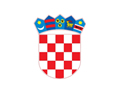 REPUBLIKA HRVATSKAVARAŽDINSKA ŽUPANIJAOPĆINA VELIKI BUKOVECOSNOVNA ŠKOLA VELIKI BUKOVECKLASA: 112-04/23-01/2URBROJ: 2186-140-01-23-7Veliki Bukovec, 19. 9. 2023.Na temelju članka 10. Pravilnika o načinu i postupku zapošljavanja u Osnovnoj školi veliki Bukovec, a vezano uz raspisani natječaj za tajnika/icu školske ustanove (KLASA: 112-04/23-01/2 URBROJ:2186-140-01-23-1)  od 5. rujna 2023. godine na određeno puno radno vrijeme, 40 sati tjedno, zamjena, Povjerenstvo za procjenu i vrednovanje kandidata objavljuje:POZIV NA PROCJENU I VREDNOVANJE KANDIDATAProcjena i vrednovanje kandidata u postupku natječaja za radno mjesto tajnika/ice školske ustanove, na određeno puno (40 sati) radno vrijeme, zamjena,  koji je objavljen dana 5. 9. 2023. godine na mrežnoj stranici i oglasnoj ploči Hrvatskog zavoda za zapošljavanje i mrežnoj stranici i oglasnoj ploči Osnovne škole Veliki Bukovec, održat će se dana 25. rujna 2023. godine, s početkom u 12:30, u Osnovnoj školi Veliki Bukovec, Dravska 42, u učionici informatike u prizemlju škole VRIJEME I MJESTO ODRŽAVANJA PROCJENE I VREDNOVANJA:Procjena i vrednovanje kandidata će se održati dana 25. 9. 2023. s početkom u 12:30 sati u Osnovnoj školi Veliki Bukovec, Dravska 42,  u učionici informatike u prizemlju škole. Ako kandidat ne pristupi postupku procjene i vrednovanja u navedenom vremenu ili pristupi nakon vremena određenog za početak, ne smatra se kandidatima natječaja.PRAVILA POSTUPKA PROCJENE I VREDNOVANJA:Sukladno odredbama Pravilnika o načinu i postupku zapošljavanja u Osnovnoj školi Veliki Bukovec, obavit će se postupak procjene i vrednovanja kandidata.Odlukom ravnateljice, postupak procjene i vrednovanja kandidata sastoji se od usmenog testiranja (intervjua) kandidata s Povjerenstvom. Povjerenstvo u razgovoru s kandidatima utvrđuje znanja, sposobnosti i vještine te interese, profesionalne ciljeve i motivaciju kandidata za rad na radnom mjestu za koje se prijavio, kao i rezultate koje je kandidat ostvario u dosadašnjem radu.Razgovor (intervju) sastoji se od 10 pitanja, a predviđeno trajanje postupka procjene i vrednovanja je 15 minuta. Maksimalni broj bodova je 10.Ako kandidat ne pristupi postupku procjene i vrednovanja putem razgovora (intervjua), smatra se da je povukao prijavu na natječaj.Kandidati/tkinje su dužni sa sobom ponijeti osobnu iskaznicu ili drugu identifikacijsku javnu ispravu na temelju koje se utvrđuje identitet kandidata/tkinje.Procjeni i vrednovanju ne mogu pristupiti kandidati koji ne mogu dokazati identitet i osobe za koje je Povjerenstvo utvrdilo da ne ispunjavaju formalne uvjete iz natječaja te čije prijave nisu pravodobne i potpune.Za vrijeme procjene i vrednovanja nije dopušteno:Koristiti se bilo kakvom literaturom odnosno bilješkamaKoristiti mobitel ili druga komunikacijska sredstvaNapuštati prostoriju u kojoj se odvija procjena i vrednovanjeRazgovarati s ostalim kandidatima/tkinjama.Ukoliko kandidat postupi suprotno pravilima testiranja bit će udaljen s postupka procjene i vrednovanja, a njegov rezultat Povjerenstvo neće priznati niti ocijeniti.Povjerenstvo je utvrdilo popis kandidata koji su pozvani na testiranje:Nakon provedenog razgovora (intervjua) Povjerenstvo utvrđuje rang listu kandidata prema ukupnom broju bodova ostvarenih na razgovoru.PRAVNI I DRUGI IZVORI ZA PRIPREMANJE KANDIDATA ZA POSTUPAK PROCJENE I VREDNOVANJA ZA RADNO MJESTO TAJNIK/ICA ŠKOLSKE USTANOVE SU:Zakon o odgoju i obrazovanju u osnovnoj i srednjoj školi (NN 87/08, 86/09, 92/10, 105/10, 90/11, 5/12, 16/12, 86/12, 126/12, 94/13, 152/14, 94/13, 152/14, 07/17, 68/18, 98/19 i 64/20)Zakon o radu (NN 93/14, 127/17 i 98/19)Temeljni kolektivni ugovor za službenike i namještenike u javnim službama (NN 56/2022)Pravilnik o djelokrugu rada tajnika te administrativno-tehničkim i pomoćnim poslovima koji se obavljaju u osnovnoj školi (NN 40/2014)Statut Osnovne škole Veliki Bukovec – od 31.1.2020. KLASA: 012-03/20-01/1; URBROJ: 2186-140-07-20-4; Izmjene Statuta Osnovne škole Veliki Bukovec – od 20.11.2021. KLASA: 012-03/21-01/1; URBROJ: 2186-140-07-21-5; Izmjene Statuta Osnovne škole Veliki Bukovec - od 25.12.2021. KLASA: 012-03/21-01/1; URBROJ: 2186-140-07-21-10 (mrežna stranica škole)Pravilnik o provedbi postupka jednostavne nabave  – od 18.5.2017. KLASA: 003-05/17-01/1; URBROJ: 2186-140-07-17-2; Pravilnik o izmjenama pravilnika o provedbi postupka jednostavne nabave – od 13.3.2018. KLASA: 003-05/18-01/1; URBROJ: 2186-140-07-18-1 (mrežna stranica škole)Predsjednica Povjerenstva za procjenu i vrednovanje kandidataMarina ZemberREDNI BROJKANDIDAT1.S. T.